ตัวบ่งชี้ที่ 1.4  	จำนวนนักศึกษาเต็มเวลาเทียบเท่าต่อจำนวนอาจารย์ประจำข้อมูลประกอบการพิจารณา :เกณฑ์การประเมิน :     	ในกรณีที่จำนวนนักศึกษาเต็มเวลาต่ออาจารย์ประจำน้อยกว่าหรือเท่ากับเกณฑ์มาตรฐานกำหนดเป็นคะแนน 5	ในกรณีที่จำนวนนักศึกษาเต็มเวลาต่ออาจารย์ประจำมากกว่าเกณฑ์มาตรฐานให้ คำนวณหาค่าความแตกต่างระหว่างจำนวนนักศึกษาเต็มเวลาต่ออาจารย์ประจำกับเกณฑ์มาตรฐาน และนำค่าความแตกต่างมาพิจารณาดังนี้ ค่าความแตกต่างของจำนวนนักศึกษาเต็มเวลาต่ออาจารย์ประจำที่สูงกว่าเกณฑ์มาตรฐานตั้งแต่ร้อยละ 20 กำหนดเป็นคะแนน 0ค่าความแตกต่างของจำนวนนักศึกษาเต็มเวลาต่ออาจารย์ประจำที่สูงกว่าเกณฑ์มาตรฐานตั้งแต่ร้อยละ 0.01 และไม่เกินร้อยละ 20 ให้นำมาเทียบบัญญัติไตรยางศ์ตามสูตรเพื่อเป็นคะแนนของหลักสูตรนั้นๆสูตรการคำนวณจำนวนนักศึกษาเต็มเวลาเทียบเท่า :คำนวณค่าหน่วยกิตนักศึกษา (Student Credit Hours : SCH) ซึ่งก็คือผลรวมของผลคูณระหว่างจำนวนนักศึกษาที่ลงทะเบียนเรียนกับจำนวนหน่วยกิตแต่ละรายวิชาที่เปิดสอนทุกรายวิชาตลอดปีการศึกษารวบรวมหลังจากนักศึกษาลงทะเบียนแล้วเสร็จ (หมดกำหนดเวลาการเพิ่ม - ถอน) โดยมีสูตรการคำนวณ ดังนี้ 		SCH	   =	∑niciเมื่อ ni	=	จำนวนนักศึกษาที่ลงทะเบียนในวิชาที่ iCi	=	จำนวนหน่วยกิตของวิชาที่ i2.	คำนวณค่า FTES โดยใช้สูตรคำนวณดังนี้การปรับจำนวนในระหว่างปริญญาตรีและบัณฑิตศึกษา	ให้มีการปรับค่าจำนวนนักศึกษาเต็มเวลาเทียบเท่าในระดับบัณฑิตศึกษาให้เป็นระดับปริญญาตรี เพื่อนำมารวมคำนวณหาสัดส่วนจำนวนนักศึกษาเต็มเวลาต่ออาจารย์ประจำสัดส่วนจำนวนนักศึกษาเต็มเวลาต่ออาจารย์ประจำแยกตามกลุ่มสาขาสูตรการคำนวณ : 1.	 คำนวณหาค่าความแตกต่างจากเกณฑ์มาตรฐานและนำมาคิดเป็นค่าร้อยละ ตามสูตร
2. 	นำค่าร้อยละจากข้อ 1 มาคำนวณคะแนนดังนี้	2.1	ค่าร้อยละน้อยกว่าหรือเท่ากับร้อยละ 0	คิดเป็น 5 คะแนน	2.2	ค่าร้อยละมากกว่าหรือเท่ากับร้อยละ 20	คิดเป็น 0 คะแนน	2.5	ค่าร้อยละมากกว่าร้อยละ 0 แต่น้อยกว่าร้อยละ 20 ให้นำมาคิดคะแนนดังนี้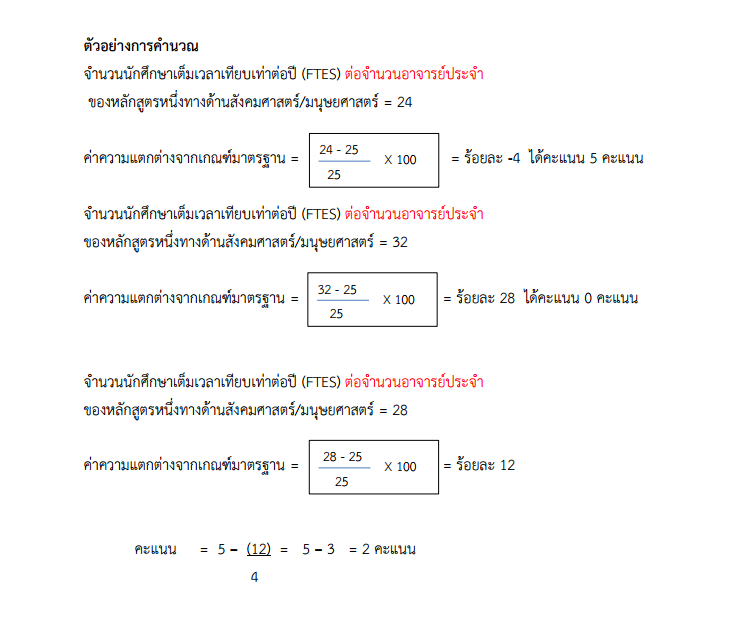 ผลการดำเนินงาน  : 	ในปีการศึกษา 2560 คณะ..............................มีจำนวนนักศึกษาเต็มเวลาเทียบเท่าต่อจำนวนอาจารย์ประจำดังนี้การประเมินตนเองจากผลการดำเนินงาน : รายการเอกสารหลักฐานอ้างอิง :ผู้กำกับดูแลตัวบ่งชี้ :หน่วยงาน/ผู้รับผิดชอบหลัก :หน่วยงาน/ผู้รับผิดชอบร่วม :ผู้จัดเก็บข้อมูลและรายงาน :โทรศัพท์ :E-mail : ข้อมูลพื้นฐานจำนวน1.	จำนวนนักศึกษาทั้งหมด2.	จำนวนนักศึกษาเต็มเวลาเทียบเท่าต่อปี (FTES) 3.	จำนวนอาจารย์ประจำทั้งหมด (รวมทั้งที่ปฏิบัติงานจริงและลาศึกษาต่อ) 4.	สัดส่วนจำนวนนักศึกษาเต็มเวลาเทียบเท่าต่อจำนวนอาจารย์ประจำ5.	สัดส่วนจำนวนนักศึกษาเต็มเวลาต่อจำนวนอาจารย์ประจำตามเกณฑ์มาตรฐาน6.	ผลต่างระหว่างสัดส่วนจำนวนนักศึกษาเต็มเวลาต่อจำนวนอาจารย์ประจำที่เป็นจริง - สัดส่วน	จำนวนนักศึกษาเต็มเวลาต่อจำนวนอาจารย์ประจำตามเกณฑ์มาตรฐาน7.	ร้อยละค่าความแตกต่างจากเกณฑ์มาตรฐานจำนวนนักศึกษาเต็มเวลาเทียบเท่าต่อปี (FTES) =Student Credit Hours (SCH) ทั้งปีจำนวนนักศึกษาเต็มเวลาเทียบเท่าต่อปี (FTES) =จำนวนหน่วยกิตต่อปีการศึกษาตามเกณฑ์มาตรฐานการลงทะเบียนในระดับปริญญานั้น ๆนักศึกษาเต็มเวลาในหน่วยนับปริญญาตรีนักศึกษาเต็มเวลาในหน่วยนับปริญญาตรี1.	กลุ่มสาขาวิชาวิทยาศาสตร์สุขภาพ= 	FTES ระดับปริญญาตรี + FTES ระดับบัณฑิตศึกษา2.	กลุ่มสาขาวิชาวิทยาศาสตร์กายภาพ= 	FTES ระดับปริญญาตรี + (2  FTES ระดับ	บัณฑิตศึกษา)3.	กลุ่มสาขาวิชามนุษยศาสตร์และสังคมศาสตร์= 	FTES ระดับปริญญาตรี + (1.8  FTES ระดับ	บัณฑิตศึกษา)กลุ่มสาขากลุ่มสาขาสัดส่วนจำนวนนักศึกษาเต็มเวลาต่ออาจารย์ประจำ1.วิทยาศาสตร์สุขภาพ- 	แพทยศาสตร์- 	พยาบาลศาสตร์8 : 14 : 16 : 12.วิทยาศาสตร์กายภาพ20 : 13.วิศวกรรมศาสตร์20 : 14.สถาปัตยกรรมศาสตร์และการผังเมือง8 : 15.เกษตร ป่าไม้และประมง20 : 16.บริหารธุรกิจ พาณิชยศาสตร์ บัญชี การจัดการ การท่องเที่ยว เศรษฐศาสตร์25 : 17.นิติศาสตร์50 : 18.ครุศาสตร์/ศึกษาศาสตร์30 : 19.ศิลปกรรมศาสตร์ วิจิตรศิลป์และประยุกต์ศิลป์8 : 110.สังคมศาสตร์/มนุษยศาสตร์25 : 1สัดส่วนจำนวนนักศึกษาเต็มเวลาต่อจำนวนอาจารย์ประจำที่เป็นจริง - สัดส่วนจำนวนนักศึกษาเต็มเวลาต่อจำนวนอาจารย์ประจำตามเกณฑ์มาตรฐาน 100สัดส่วนจำนวนนักศึกษาเต็มเวลาต่อจำนวนอาจารย์ประจำตามเกณฑ์มาตรฐาน 100คะแนนที่ได้  =5 -(ค่าร้อยละที่คำนวณได้จากข้อ 2.3)คะแนนที่ได้  =5 -(4)ข้อมูลจำนวน1. 	ค่า FTES (ดูได้จากสูตรการคํานวณจํานวนนักศึกษาเต็มเวลาเทียบเท่า)	1.1	กลุ่มสาขาวิชาวิทยาศาสตร์กายภาพ                   	1.2	กลุ่มสาขาวิชามนุษยศาสตร์และสังคมศาสตร์        2. 	ค่าความแตกต่างจากเกณฑ์มาตรฐาน (ร้อยละ)3. 	แปลงค่าความแตกต่างเป็นคะแนน  (คะแนน)                                เป้าหมาย 2560ผลการดำเนินงานคะแนนที่ได้การบรรลุเป้าหมายหมายเลขเอกสารชื่อเอกสาร1.4-1-011.4-1-02